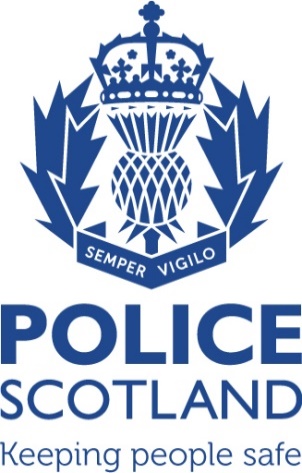 Gifts, Gratuities, Hospitality and Sponsorship RegisterEntries Recorded on the Force Register between 01/07/2021 – 31/10/2021Date of OfferGifted ByDescription of ItemRankFirst NameLast NameOutcome02/07/2021Public2 PensConstable

ConstableJack

GemmaBaker

SloanDeclined03/07/2021Anonymous​4 Cases of Lager T/InspectorRobertAndersonDestroyed08/07/2021Public​2 Boxes of ChocolatesConstable

ConstableAndrea

AndrewSharpe

TurnbullAccepted08/07/2021PublicGift CardChief InspectorYvonneStenhouseDeclined12/07/2021Embassy of the United States of America​Invitation to US Embassy reception to celebrate Independence Day on 21/07/2021Assistant Chief Constable

Superintendent

Chief Inspector

InspectorBernard

John

Jennifer

WendyHiggins

McBride

Aird

ConwayAccepted19/07/2021Public​Box of biscuitsConstableEilidhHillAccepted19/07/2021Leidos​Invitation to attend dinner and hospitality at The Holyrood Garden Party & Political Awards, 16th September 2021Police StaffAndrewHendryDeclined20/07/2021PublicCakesSergeantJonnyEdgarAccepted21/07/2021MOD​Working supperDeputy Chief ConstableMalcolmGrahamAccepted23/07/2021Public​Box of shortbread
CupcakesPolice StaffChristineMacLeodAccepted23/07/2021Asda60 Gift bags for 'Cycle 4 All' event:
Crisps
Water
Small toys
Sweets
Wrist bandsConstableRyanJardineAccepted26/07/2021Consulate of India​Bottle of WhiskyInspectorMarkHamiltonDonated by recipient29/07/2021Public​Biscuits
Tea
CoffeePolice StaffLouiseAndersonAccepted04/08/2021Naval Royal CommandInvitation to late summer reception on Wednesday 01/09/2021​Assistant Chief ConstableBernardHigginsDeclined06/08/2021Public2 Boxes of ChocolatesSergeantShonaMacDonaldAccepted08/08/2021Public​Afternoon tea for twoConstableMatthewMasonAccepted10/08/2021Public​Bottle of WhiskeyConstableAlanMuscatDestroyed11/08/2021Marks and Spencer’s FlowersDetective ConstableLynne Wyllie Accepted16/08/2021Morrison’sBiscuits
Tea bags
Coffee.ConstableJamesStewartAccepted19/08/2021PublicMug
Coaster
FlaskConstableJennaHollandAccepted19/08/2021Cycling without AgeBox of ChocolatesConstableDerek MillreeAccepted20/08/2021PublicBox of ChocolatesConstableLynne SteelAccepted31/08/2021Public​Box of ChocolatesConstableAndrew MacKenzie Accepted01/09/2021Scottish Business Resilience Centre​Strategy Session, Board meeting followed by dinnerDeputy Chief ConstableMalcolm Graham Accepted02/09/2021Public​Medal and chainConstablePaigeMacDonaldAccepted07/09/2021Taipei Representative Office in the UK​Invitation to reception in celebration of the 110th National Day of the Republic of China (Taiwan)Assistant Chief ConstableMarkWilliamsDeclined09/09/2021​Ah!media UK​2 Complimentary Passes to the Annual Police Strategy Forum on the 12th and 13th October 2021.  Police StaffTomMcMahonDeclined10/09/2021Public​Gift VoucherPolice StaffJacqui ButlerDeclined10/09/202151st Infantry Brigade​Invitation to reception to thank those who had worked together in support of the Coronavirus Pandemic Response and COP26 PlanningAssistant Chief ConstableMarkWilliamsDeclined11/09/2021Wagamama'sComplimentary additional food provided with orderDetective ConstableColinMcInallyAccepted13/09/2021Public​8 Strawberry TartsSergeantCraigWoodsAccepted13/09/2021GLK Promotions​Tickets to Fleetwood Mac tribute Concert on 29/10/2021Police StaffJuliaScammellAccepted14/09/2021MOD​Invitation to reception to thank those who had worked together in support of the Coronavirus Pandemic Response and COP26 PlanningDeputy Chief ConstableMalcolm GrahamDeclined15/09/2021Army (51st Infantry Brigade)Invitation to attend a reception on Wednesday 17th November 2021Assistant Chief ConstableBernardHigginsAccepted17/09/2021Public​2 Boxes of Chocolates
2 Bottles of ProseccoDetective Sergeant

Detective ConstableAshley

AshleighGemmell

KinghornDestroyed20/09/2021Public2 Boxes of ChocolatesConstableSophiePunteneyAccepted22/09/2021Public​Tie
TeaDeputy Chief ConstableWillKerrAccepted27/09/2021PublicSelection of home-grown vegetablesConstableMarkRowlinsonAccepted28/09/2021Public5 Packets of Biscuits​T/InspectorScottBarrieAccepted29/09/2021Leeds University Business School​Lunch, dinners and refreshments while attending conference sponsored by Motorola.T/SuperintendentMartinGallagherAccepted